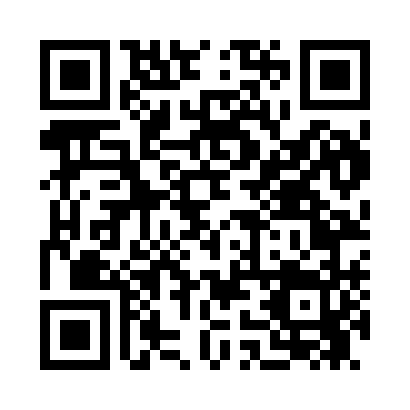 Prayer times for Albright, Minnesota, USAWed 1 May 2024 - Fri 31 May 2024High Latitude Method: Angle Based RulePrayer Calculation Method: Islamic Society of North AmericaAsar Calculation Method: ShafiPrayer times provided by https://www.salahtimes.comDateDayFajrSunriseDhuhrAsrMaghribIsha1Wed4:306:051:135:108:239:582Thu4:286:031:135:118:2410:003Fri4:266:021:135:118:2610:024Sat4:246:001:135:118:2710:045Sun4:225:591:135:128:2810:056Mon4:205:571:135:128:2910:077Tue4:185:561:135:138:3010:098Wed4:165:551:135:138:3210:119Thu4:145:531:135:138:3310:1210Fri4:135:521:135:148:3410:1411Sat4:115:511:135:148:3510:1612Sun4:095:501:135:158:3610:1813Mon4:075:491:135:158:3810:1914Tue4:055:471:135:158:3910:2115Wed4:045:461:135:168:4010:2316Thu4:025:451:135:168:4110:2517Fri4:005:441:135:178:4210:2618Sat3:595:431:135:178:4310:2819Sun3:575:421:135:178:4410:3020Mon3:565:411:135:188:4510:3121Tue3:545:401:135:188:4710:3322Wed3:535:391:135:198:4810:3523Thu3:515:381:135:198:4910:3624Fri3:505:381:135:198:5010:3825Sat3:485:371:135:208:5110:3926Sun3:475:361:145:208:5210:4127Mon3:465:351:145:208:5310:4328Tue3:445:351:145:218:5410:4429Wed3:435:341:145:218:5410:4530Thu3:425:331:145:228:5510:4731Fri3:415:331:145:228:5610:48